Lecture-discrimination visuelle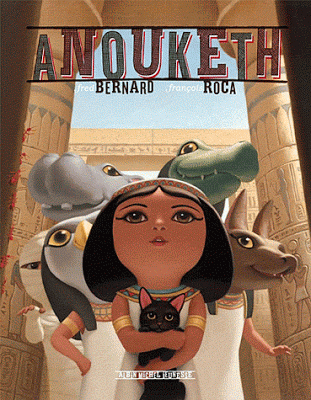 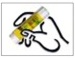 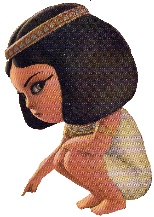 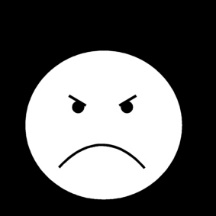 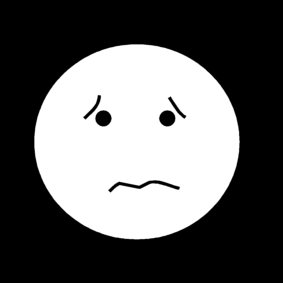 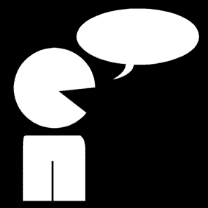 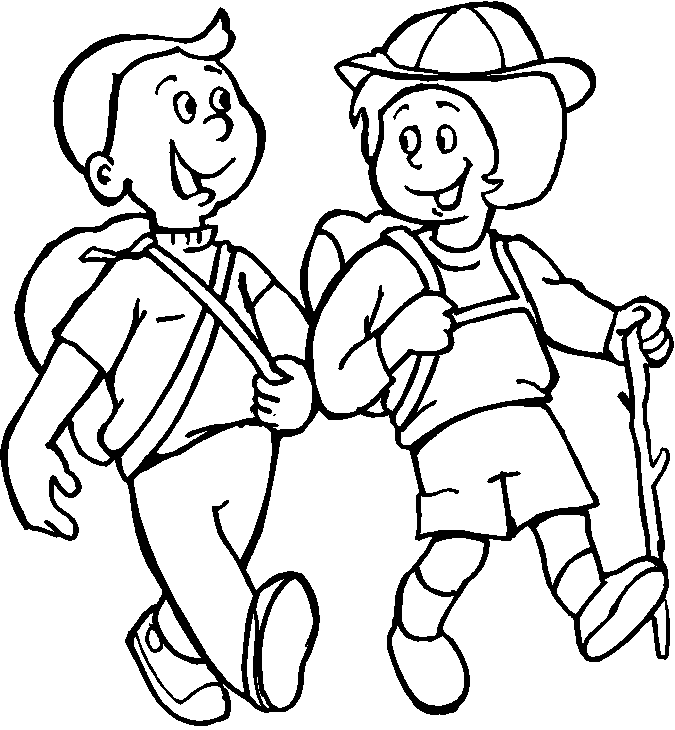 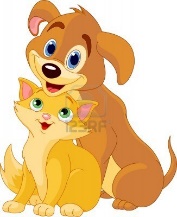 ---------------------------------------------------------------------------------------------------Lecture-discrimination visuelle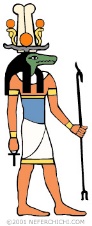 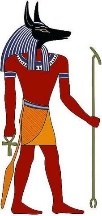 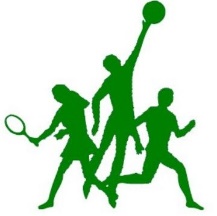 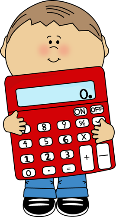 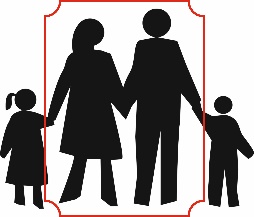 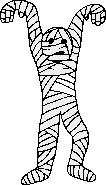 ---------------------------------------------------------------------------------------------------Lecture-discrimination visuelle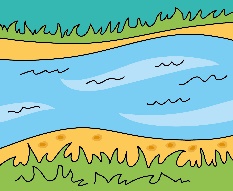 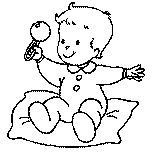 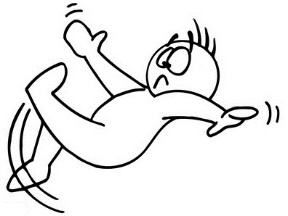 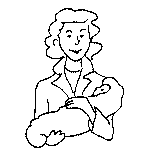 ---------------------------------------------------------------------------------------------------Lecture-discrimination visuelle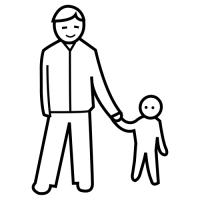 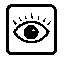 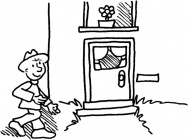 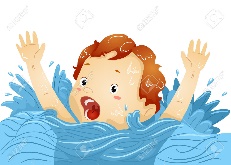 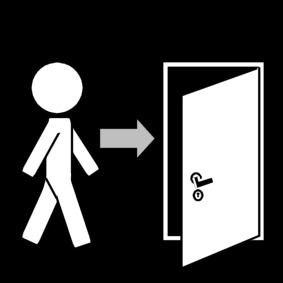 ---------------------------------------------------------------------------------------------------Anouketh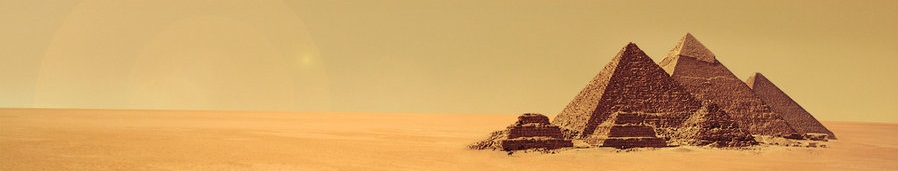 Lecture – discrimination visuelle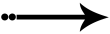 AnoukethLecture – discrimination visuelleAnoukethLecture – discrimination visuelleAnoukethLecture – discrimination visuelleAnoukethamisdisentcolèreinquietspromenerSobekAnubisparentssportcalculmomiecolèreAnoukethmamantombeNilbébévoirAnoukethnoyerrentrentpèrearriveamiscolèrecolèreinquietspromeneramisAnoukethinquiets disent disentpromenerAnoukethSobekSobek parentssport sportcalculAnubisAnubismomieparentsmomiecalculAnoukethmamanNilcolèrebébétombebébéNilcolèremamanAnoukethtombepèreAnoukethnoyerrentrentvoirarriveAnoukethpèrenoyervoirarriverentrent